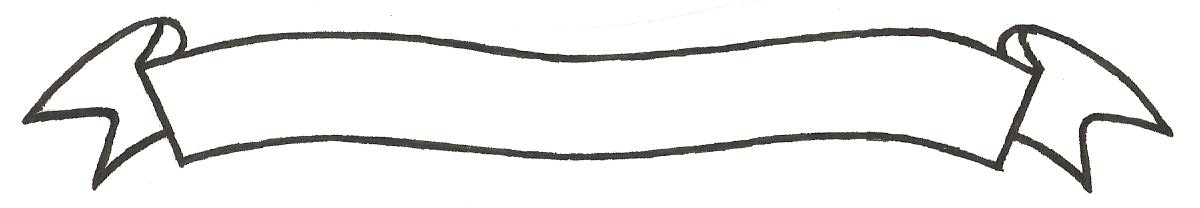 MERU UNIVERSITY OF SCIENCE AND TECHNOLOGYP.O. Box 972-60200 – Meru-KenyaTel: 020-2069349, 061-2309217. 064-30320 Cell phone: +254 712524293, +254 789151411Fax: 064-30321Website: www.must.ac.ke  Email: info@must.ac.keUniversity Examinations 2016/2017FIRST YEAR FIRST SEMESTER EXAMINATION FOR THE DEGREE OFBACHELOR OF SCIENCE IN INFORMATION SCIENCECIS 3102:  INTRODUCTION TO LIBRARY AND INFORMATION SCIENCE DATE: DECEMBER 2016						  	   TIME: 2 HOURSINSTRUCTIONS:  Answer question one and any other two questions.QUESTION ONE (30 MARKS)Define the following terms Library science  							(2 marks)Communication  							(2 marks)Digital divide  							(2 marks)Library v/s information centre  					(3 marks)Information source  							(1 mark)With an illustration explain and define the relationship between data, information, knowledge and wisdom  							(8 marks)State five reasons as to why people communicate  				(5 marks)State five reasons as to why the society needs information  			(5 marks)Define Z39.50 protocol as used in Automation  				(2 marks)QUESTIN TWO (20 MARKS)Discuss five types of Libraries/information centers				 (10 marks)State and explain SIX functions of libraries  					(10 marks)QUESTION THREE (20 MARKS)Define the term Information Source  						(2 marks)Information sources come in many different formats.  State four of these formats and briefly explain the different elements for each of the types given.  		(8 marks)Using examples from a library, discuss three categories information sources that you would expect to find in the library  						(10 marks)QUESTION FOUR (20 MARKS)What do you understand by the term “communication”?  			(3 marks)With an illustration discuss the ideal communion theory model 		(7 marks)Briefly explain FIVE characteristics of an information society  		(10 marks)QUESTION FIVE (20 MARKS)Discuss the ways in which information communication Technology (ICT) applies in the functions of the library  							(10 marks)Define an integrated library system  						(2 marks)State and explain FOUR modules of an integrated library system  		(8 marks) 